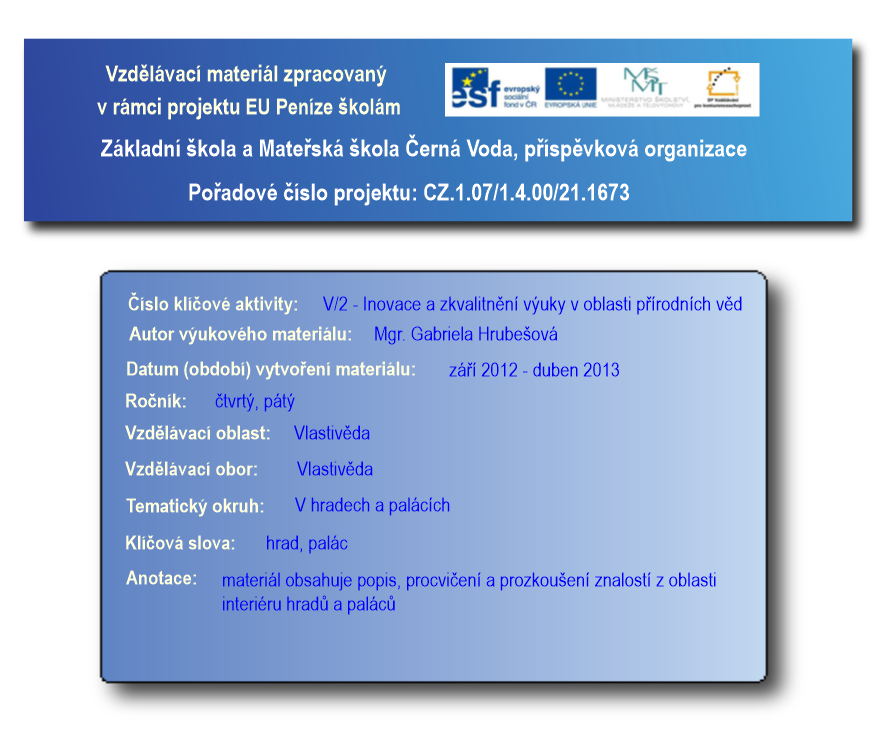 V HRADECH A PALÁCÍCH (románské období)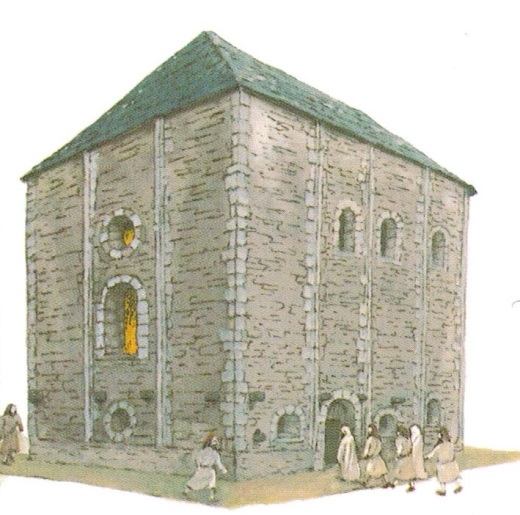 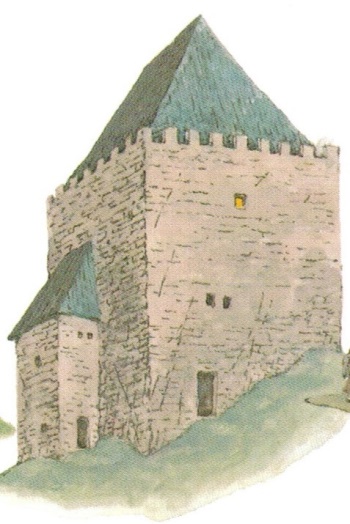 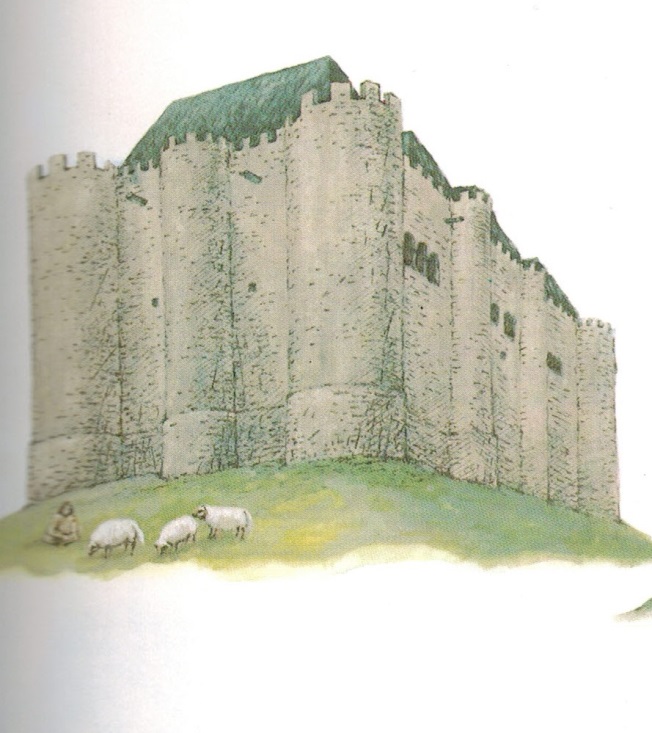 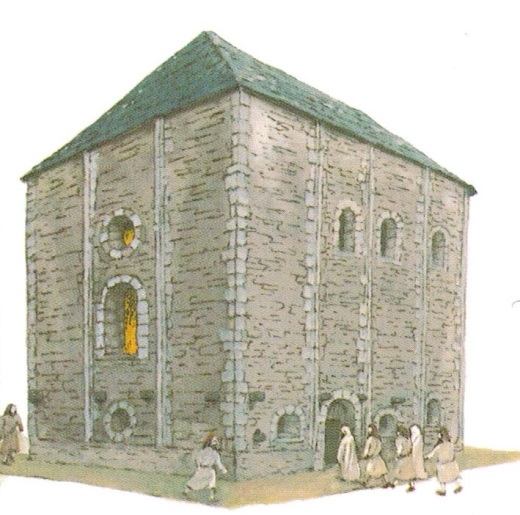 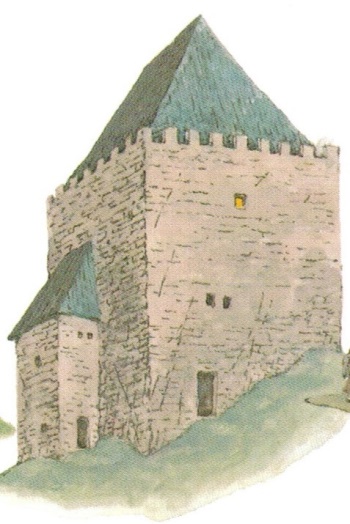 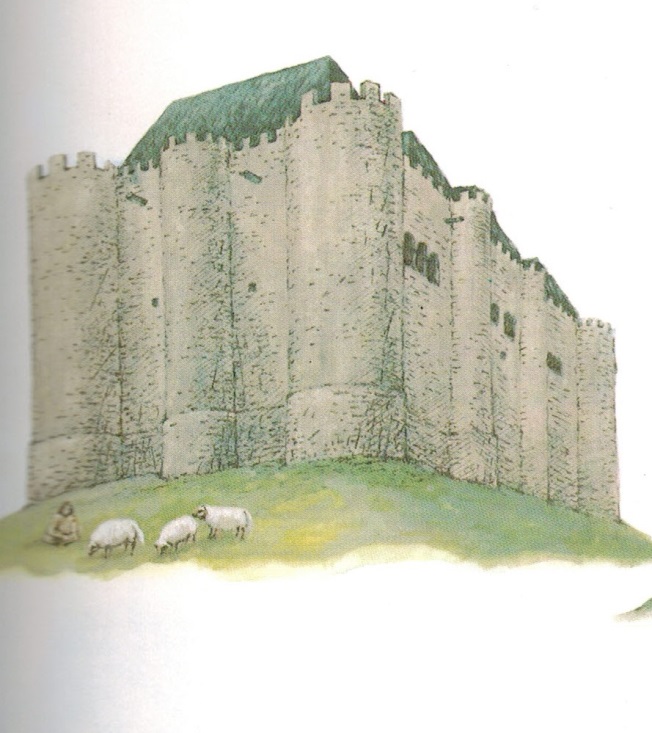 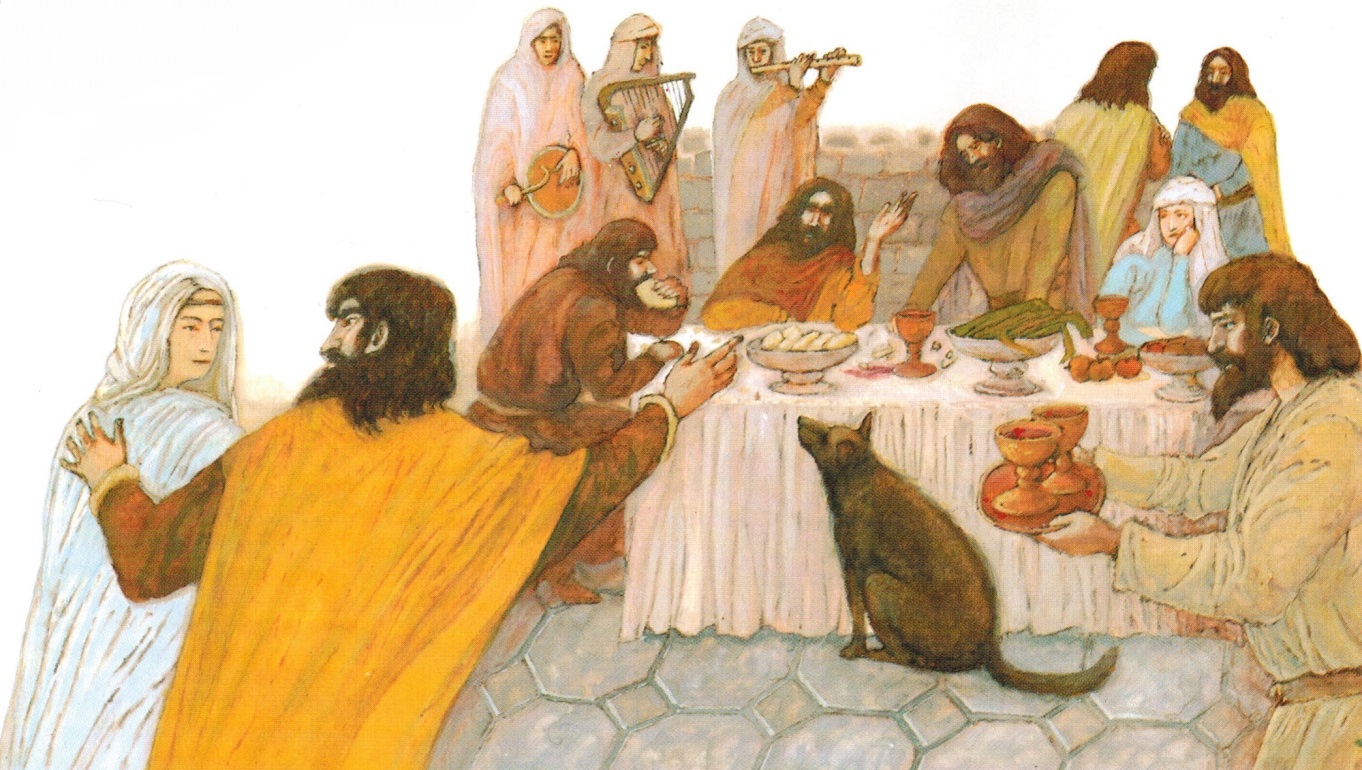 